IEEE P802.15Wireless Personal Area NetworksMonday, November 6, 2017, PM2, 16:00-18:00Meeting called to order 16:00	By Chair Ryuji Kohno (YNU / CWC-Nippon)Roll CallNotepad for Attendance circulated.Opening ReportChair presented Opening report Doc #591-2Chair showed IEEE Patent policy.Chair issued Call for Potentially Essential PatentsNo essential intellectual property in the scope of IG DEP was declared.Chair presented agenda this week Doc.#592Approval of previous meeting minutesUpon no comments on the previous meeting minutes, doc #410 was approved.  Review of ID DEP activitiesOverview of IG DEP activity: Ryuji presented doc #176r1Review of FFPJ in March joint tutorial of  IEEE802.1 & 15Review of two invited speeches from car manufacturer and car component company in Gerlin meetingDemand of Highly Reliable Wireless Network and Future   Doc.#398-00Way to Industry 4.0                                                                Doc.#399-01Discussion on role of existing standards and standard developments (TSN, DetNet, 15.10, 15.12, TG4s) impacts on IG DEP uniqueness criteria.Recess at 17.57.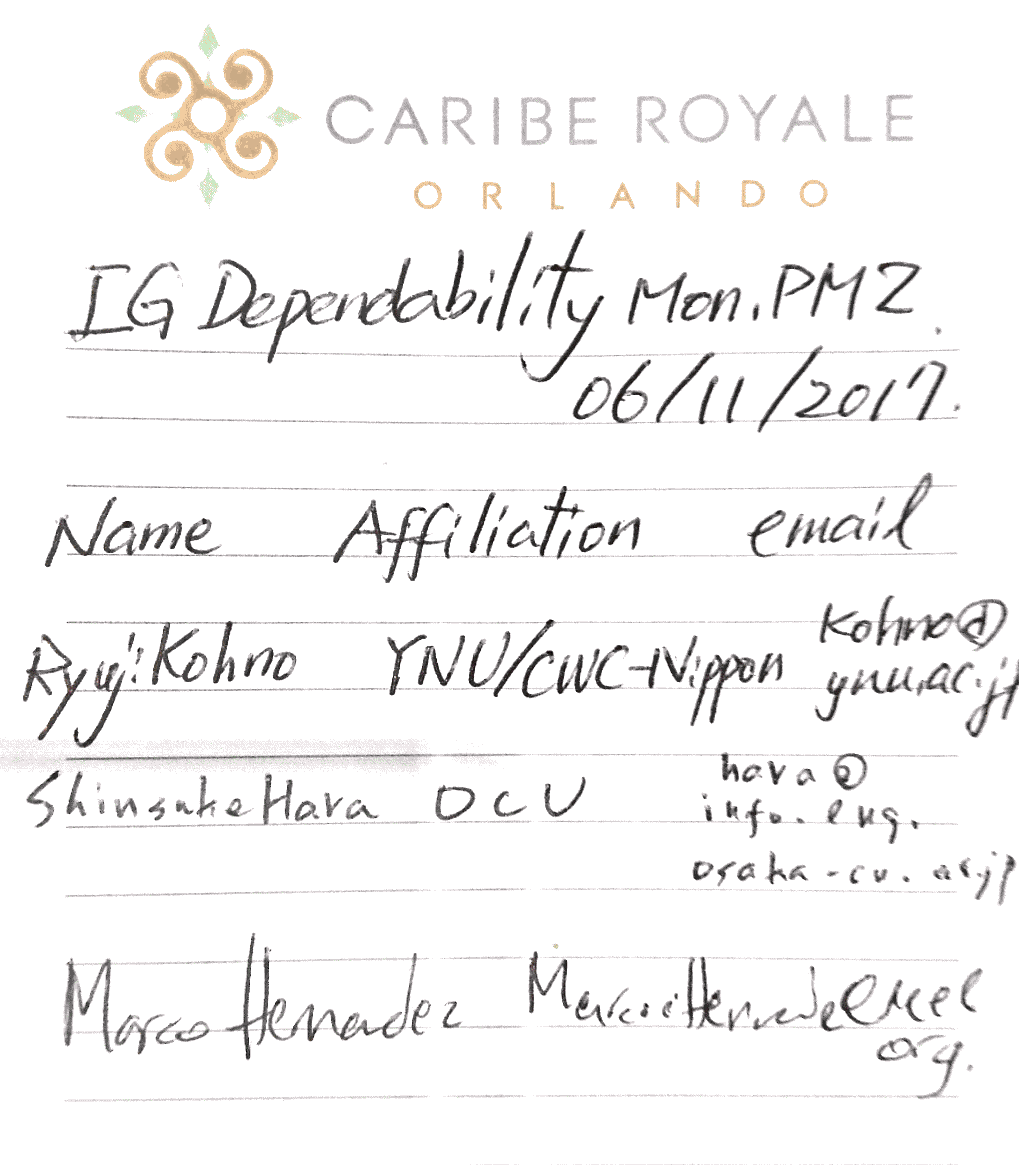  AttendeesTuesday 7 November, 2017, AM1, 08:00-10:00Meeting called to order at 08:02Roll CallNotepad was circulatedPresentationKohno presented a new use case of remote sensing and controlling UAVs(Unmanned Aerial Vehicles); Drones which is a copy of his plenary keynote speech of IEEE COMSOC conference on personal, indoor, mobile radio communications (PIMRC2017) in Montreal on October 6, 2017                     doc.#614-01Discussion on unique requirement of feedback controlling loop of sensing and controlling UAVs, such as permissible feedback loop delay, Discussion on necessity of a new standard for these potential applications different from existing standardsBob, Ben and Ryuji were mainly discussing on this issues.Recess at 10:01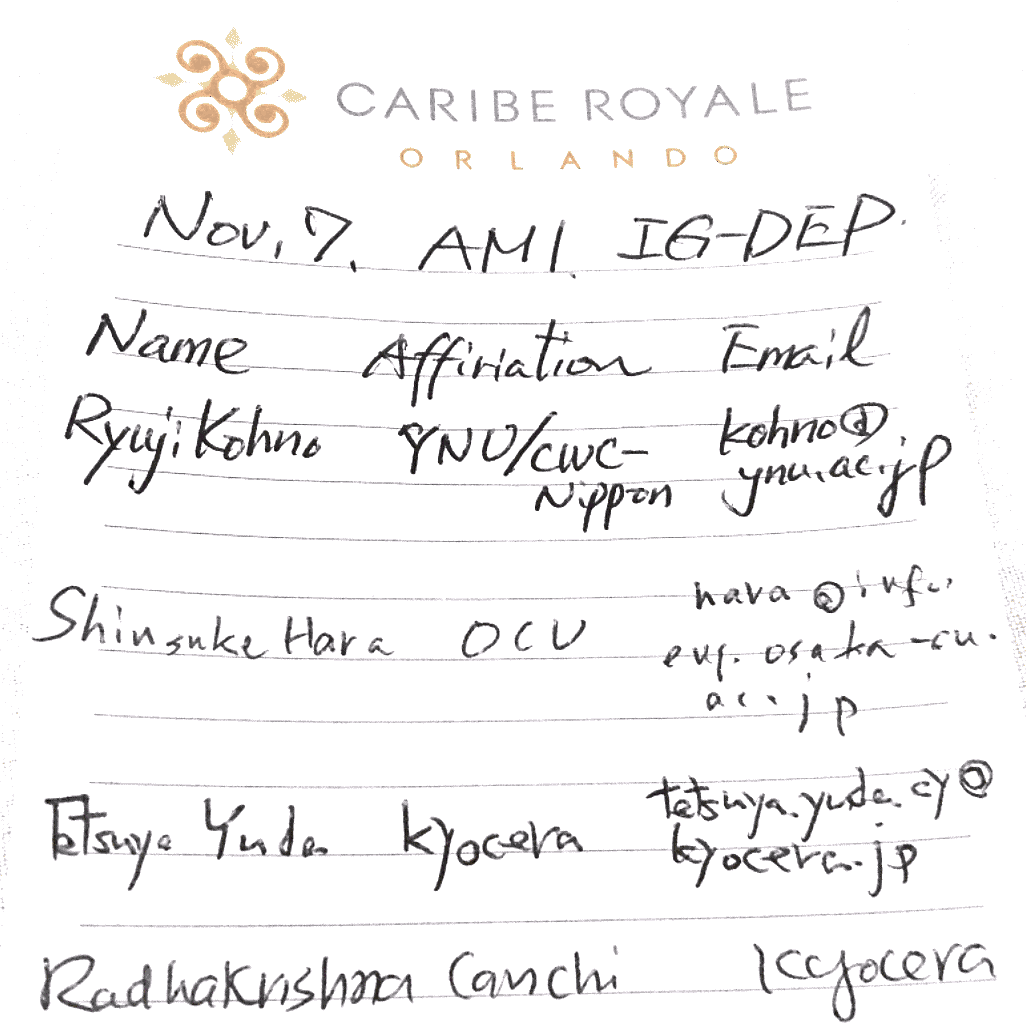 AttendeesTuesday 7 November, 2017, AM1, 10:30-12:30Meeting called to order at 10:33Roll CallNotepad was circulated.AgendaAgenda was updated as doc #592r2.Continue reviewing all previous discussionRyuji presented doc #420.A solution could be multiple projects. Contribution to 802.15.12 with timing requirements and parameter exchange between MAC and higher layer helps deterministic networking (cross-layer interaction piece for control loops). Inter-network coordination and dynamic parameter reconfiguration could be a recommended practice or standard amendment.Cross-layer management messaging needs to be defined and the feedback interval to be determined.Management of duplicate messaging needs to relate to multipath delivery requirements.Individual device reliability assessment and aggregate reliability assessment needs to be defines.Multipath forwarding protocol needs to include redundant coding to cope with lost/corrupted/missing frames.Four main points to address: Cross-layer information exchange and management PHY&MAC <-> higher layersTo guarantee service levelsTo know flow characteristicsTo know dynamic media characteristicsBe energy aware Application of metrics at specific layers and cognition in layersTo improve stabilityTo improve predictabilityTo enable feedback loopsForwarding protocolTo apply path diversity and redundancy adaptivelyRouting and forwarding time scales are vastly differentApplication stability is yet another order of magnitude longer time scale, but may change over time.Coordination and management across independent PANsOther PAN interference mitigationTask is to reflect the above to the key three applications in vehicular automation.(c.f. 802.15.9 PAR)Update of Scoped Potential Applications and Technical RequirementKohno and Hara were discussing technical requirement for remote sensing and controlling UAVs (Drones) and add a new column in technical requirement tablesOf doc.#557r53.6 Telcos to be determined via the reflector. Target 10 days notice before telco.Adjourn 12:19Attendees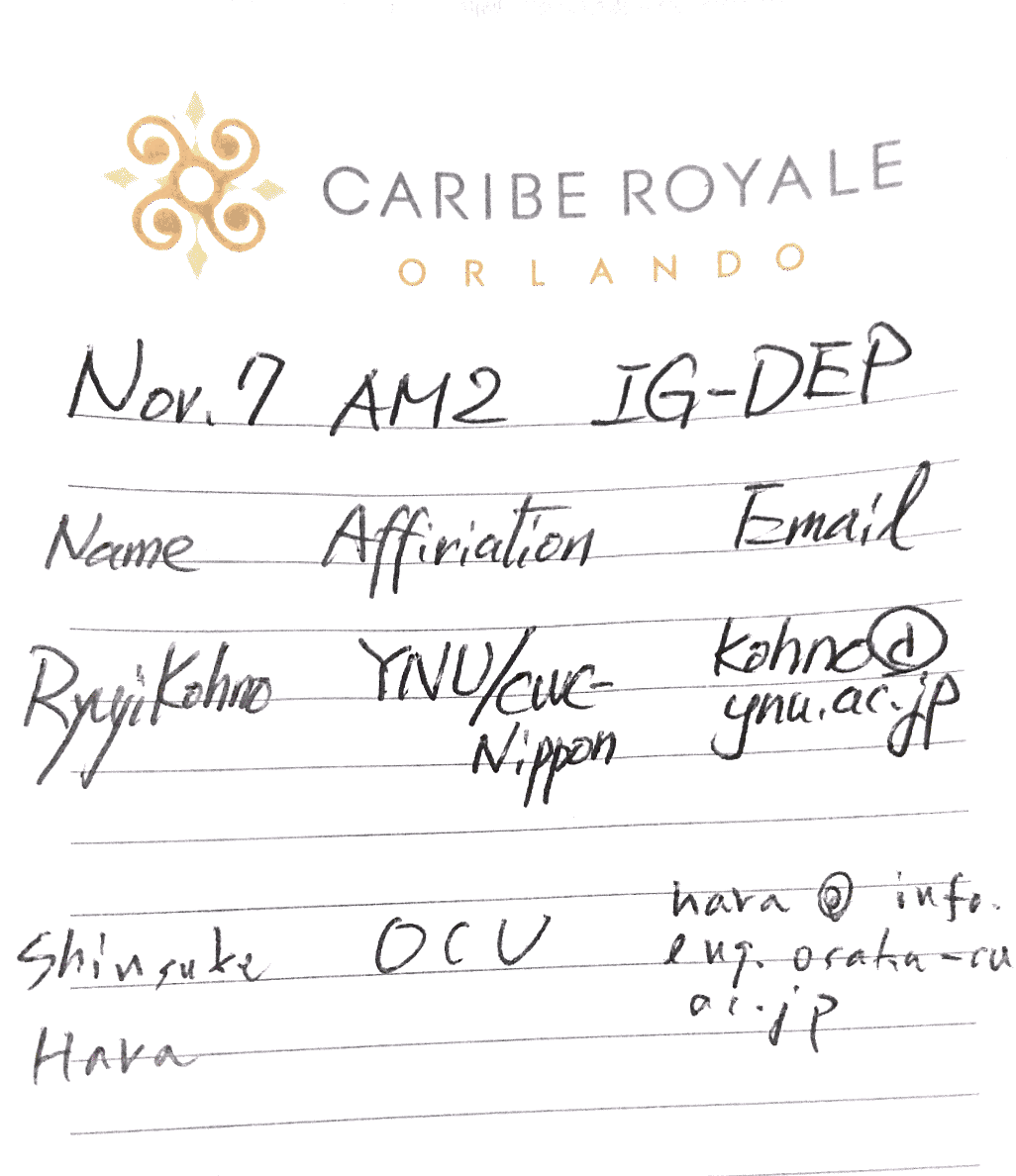 ProjectDependability Interest GroupDependability Interest GroupTitleMeeting Minutes for November 2017 Meeting Minutes for November 2017 Date SubmittedNovember 8, 2017November 8, 2017Source[Ryuji Kohno][YNU(Yokohama National University)/CWC-Nippon]Voice: +81 90 3061 7978+358 40 354 0034E-mail: kohno@ynu.ac.jpryuji.kohno@oulu.fiRe:Meeting MinutesMeeting MinutesAbstractPurposeMinutes of Dependability Interest Group sessionsMinutes of Dependability Interest Group sessionsNoticeThis document has been prepared to assist the IEEE P802.15. It is offered as a basis for discussion and is not binding on the contributing individual(s) or organization(s). The material in this document is subject to change in form and content after further study. The contributor(s) reserve(s) the right to add, amend or withdraw material contained herein.This document has been prepared to assist the IEEE P802.15. It is offered as a basis for discussion and is not binding on the contributing individual(s) or organization(s). The material in this document is subject to change in form and content after further study. The contributor(s) reserve(s) the right to add, amend or withdraw material contained herein.ReleaseThe contributor acknowledges and accepts that this contribution becomes the property of IEEE and may be made publicly available by P802.15.The contributor acknowledges and accepts that this contribution becomes the property of IEEE and may be made publicly available by P802.15.